Section 1Section 2 NOMINATION FORM FOR ADJUNCT AND HONORARY APPOINTMENTS LEVEL A-D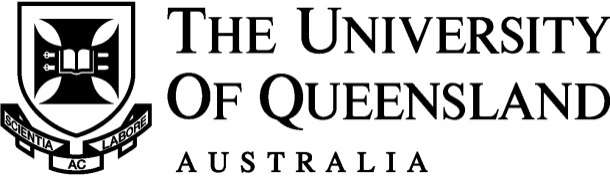 The University may appoint to an “Honorary” position a person of academic distinction and standing. The suitability of a person proposed for appointment to an Honorary position is measured against academic standards. The University may appoint to an “Adjunct” position a person of distinction and standing through industry, government, professions or the wider community.  The suitability of a person proposed for appointment to an Adjunct position is not measured against academic standards. A key consideration is whether the standing possessed by the person is commensurate with the role expected of him/her in the University and whether the appointment will be of manifest advantage to the University in fulfilling its commitments to teaching, research and/or community engagement.  Such appointments will not normally carry remuneration from the University.  Further policy information may be found at https://ppl.app.uq.edu.au/content/5.-human-resourcesFor an appointment: the Head of Organisation Unit should complete Sections 1 and 2 and submit the completed pro forma, along with the requested attachments to the Authorised Officer for consideration.  The signed nomination should be forwarded to the relevant Faculty/Institute/Central Human Resources Staff.For a reappointment: the Head of Organisation Unit should complete Section 1 and Section 2 (3 and 5 only) and forward to the Authorised Officer for consideration. The signed nomination should be forwarded to the relevant Faculty/Institute/Central Human Resources Staff. PURPOSE OF NOMINATIONPURPOSE OF NOMINATION HonoraryAppointment  Adjunct ReappointmentWhere the role focuses on teaching and/or service and engagement they shall be awarded the title of Honorary or Adjunct:Where the role focuses on research they shall be awarded the title of Honorary or Adjunct:Indicative University equivalent Level  Associate Professor   Associate ProfessorLevel D  Senior Lecturer  Senior FellowLevel C  Lecturer  FellowLevel B  Associate Lecturer  FellowLevel ANOMINATION DETAILSNOMINATION DETAILSNOMINATION DETAILSNOMINATION DETAILSOrg Unit Name:Org Unit No:Commencement Date:Expiry Date:Aurion No:Title:Given Names:Surname:Post Nominal:Home Address:Postal Address PO Box details:Email Address:Date of Birth:Gender:Home Phone No:Mobile No:CRITERIA FOR SUBMISSIONA Submission must include the following (provide specific information):CRITERIA FOR SUBMISSIONA Submission must include the following (provide specific information):1A full Curriculum Vitae with current address (attach to this form).2Supporting documentation (optional) eg letter of support from a senior staff member.3A statement of duties and responsibilities of the proposed appointee (respond in “dot point” format).4How will the appointment advance the University’s contribution to research, teaching or engagement with external bodies?5For reappointments, how has the Organisation Unit realised the expected benefits from the appointment?REQUESTED FACILITIES (Please tick as appropriate)REQUESTED FACILITIES (Please tick as appropriate)REQUESTED FACILITIES (Please tick as appropriate)REQUESTED FACILITIES (Please tick as appropriate)Desk space Internet access/ Email addressLibrary borrowOther      OFFICE SPACE PROVIDED: OFFICE SPACE PROVIDED: OFFICE SPACE PROVIDED: OFFICE SPACE PROVIDED: Office Number:Signature of Approver:Print Name:Position Title:Date:RECOMMENDED BY:RECOMMENDED BY:RECOMMENDED BY:RECOMMENDED BY:Signature of Recommender:Print Name:Position Title:Date:APPROVED BY: APPROVED BY: APPROVED BY: APPROVED BY: Signature of Authorised Officer:Print Name:Position Title:Date:HUMAN RESOURCES STAFF TO COMPLETEHUMAN RESOURCES STAFF TO COMPLETEHUMAN RESOURCES STAFF TO COMPLETEHUMAN RESOURCES STAFF TO COMPLETEHUMAN RESOURCES STAFF TO COMPLETELetter of Invitation Prepared:Letter of Invitation Prepared:Date:Nomination Prepared and Sent:Nomination Prepared and Sent:Date:Details Entered by:Details Entered by:Date:Details Checked by:Details Checked by:Date: